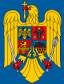 ROMÂNIAJUDEŢUL CALARASICONSILIUL LOCAL MITRENI HOTĂRÂREprivind aprobarea indicatorilor tehnico-economicisi a devizului general pentru obiectivul de investiții ,,ASFALTARE STRĂZI ÎN COMUNA MITRENI, JUDEȚUL CĂLĂRAȘI", propus a fi realizat prin Programul Național de Dezvoltare Locală (PNDL) aprobat prin OUG nr. 28/2013CONSILIUL LOCAL  AL COMUNEI MITRENI,  JUDEŢUL CĂLĂRAȘI,  întrunit în şedinţă ordinară, astăzi,  26 februarie 2019 Având  în vedere:- nota de fundamentare a domnului primar Minciună Tudorică nr. 816/25.02.2019;- referatul de specialitate nr. 734/20.02.2019 întocmit de doamna Chirnogeanu Ionela, consilier în cadrul compartimentului Achiziții publice al aparatului de specialitate al primarului privind necesitatea adoptării unui proiect de hotărâre privind aprobarea indicatorilor tehnico-economici si a devizului general pentru obiectivul de investiții ,,ASFALTARE STRĂZI ÎN COMUNA MITRENI, JUDEȚUL CĂLĂRAȘI";raportul de avizare al comisiei de specialitate juridică și de disciplină de pe lângă Consiliul local al comunei Mitreni, înregistrat cu nr. 28/26.02.2019;raportul de avizare al comisiei de specialitate agricultură, activităţi economico-financiare, amenajarea teritoriului şi urbanism, protecţia mediului şi turism de pe lângă Consiliul local al comunei Mitreni, înregistrat cu nr. 29/26.02.2019; - raportul de avizare al comisiei de specialitate pentru probleme de învăţământ, sănătate şi familie, activităţi social-culturale, culte, muncă şi protecţie socială şi protecţie copii, tineret şi sport de pe lângă Consiliul local al comunei Mitreni, înregistrat cu nr.30/26.02.2019;- prevederile Legii nr. 98/2016 privind achizițiile publice republicată, cu modificările și completările ulterioare;-prevederile OUG nr. 28/2013 pentru aprobarea Programului Național de Dezvoltare Locală;- prevederile art. 71 din OUG 114/2018 privind instituirea unor măsuri fiscal-bugetare, modificarea și completarea unor acte normative și prorogarea unor termene;- prevederile art. 36 alin. (1) si alin. (4) lit. a) din Legea nr. 215/2001 – Legea administraţiei publice locale republicată, cu modificările și completările ulterioare;În baza dispoziţiilor art. 36 alin. (1) și în temeiul  dispozițiilor art. 45 alin. (1) și alin .(2) lit. a) din Legea nr.215/2001 – Legea administraţiei  publice  locale, republicată, cu modificările și completările ulterioare.HOTARASTE:Art.1. Se aprobă indicatorii tehnico-economici si devizul general pentru obiectivul de investiții ,,ASFALTARE STRĂZI ÎN COMUNA MITRENI, JUDEȚUL CĂLĂRAȘI", propus a fi realizat prin Programul Național de Dezvoltare Locală , conform anexei I. Art. 2. Primarul și Compartimentul Achiziții publice vor duce la îndeplinire prezenta hotărâre.Art. 3 Secretarul  comunei  va lua măsuri privind afişarea și comunicarea  prezentei hotărâri către cei  interesaţi, în termenul prevăzut  de lege.PREȘEDINTE DE SEDINȚĂ,Consilier local, Chirnogeanu Florin NicusorContrasemnează:Secretar,OPRICAN MarianaNr. consilieri:13Din care prezenti: 13 Voturi pentru: 13 Nr. 9    Adoptata la comuna Mitreni Astazi 26 februarie 2019               